,663,6629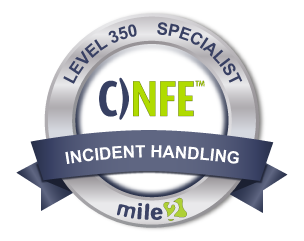 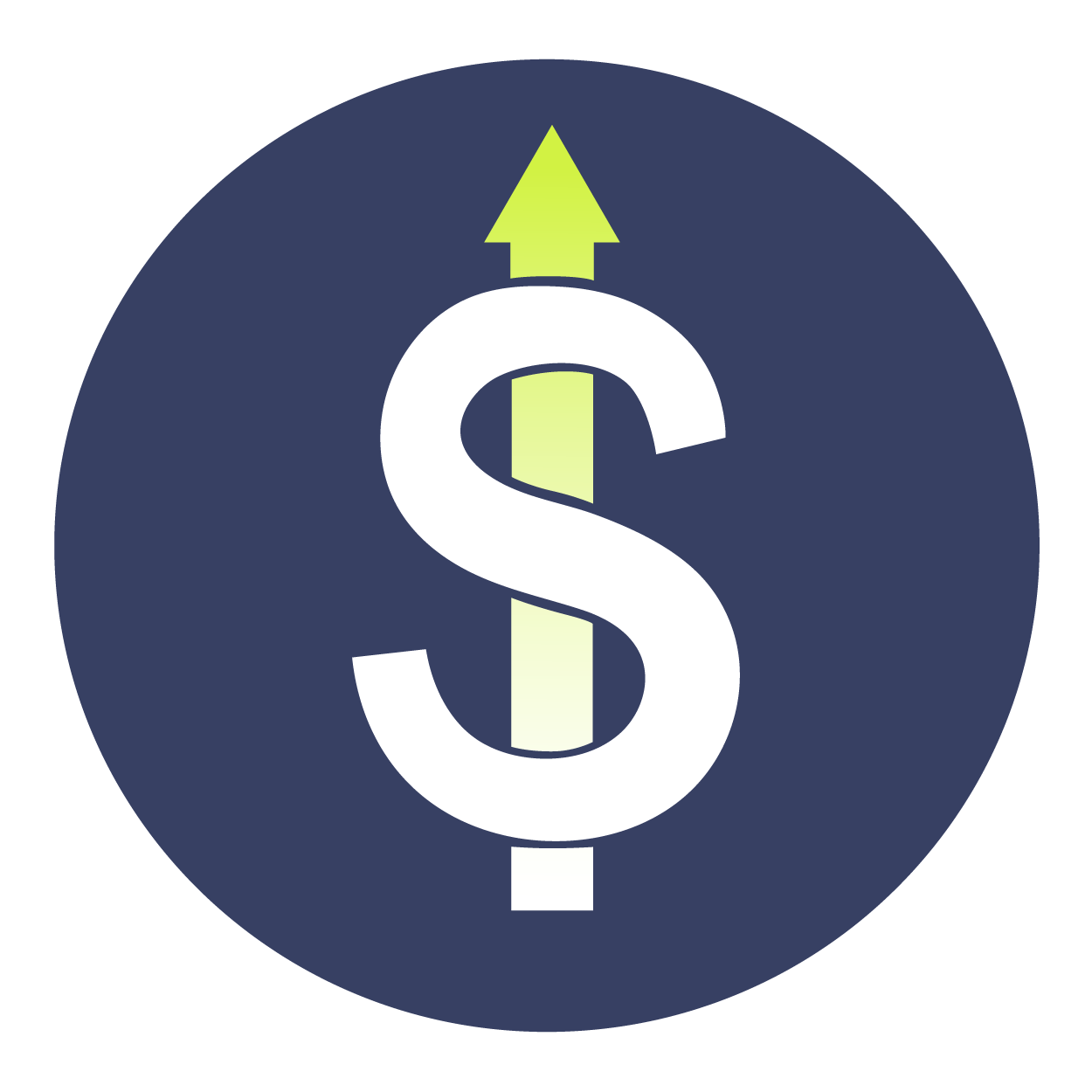 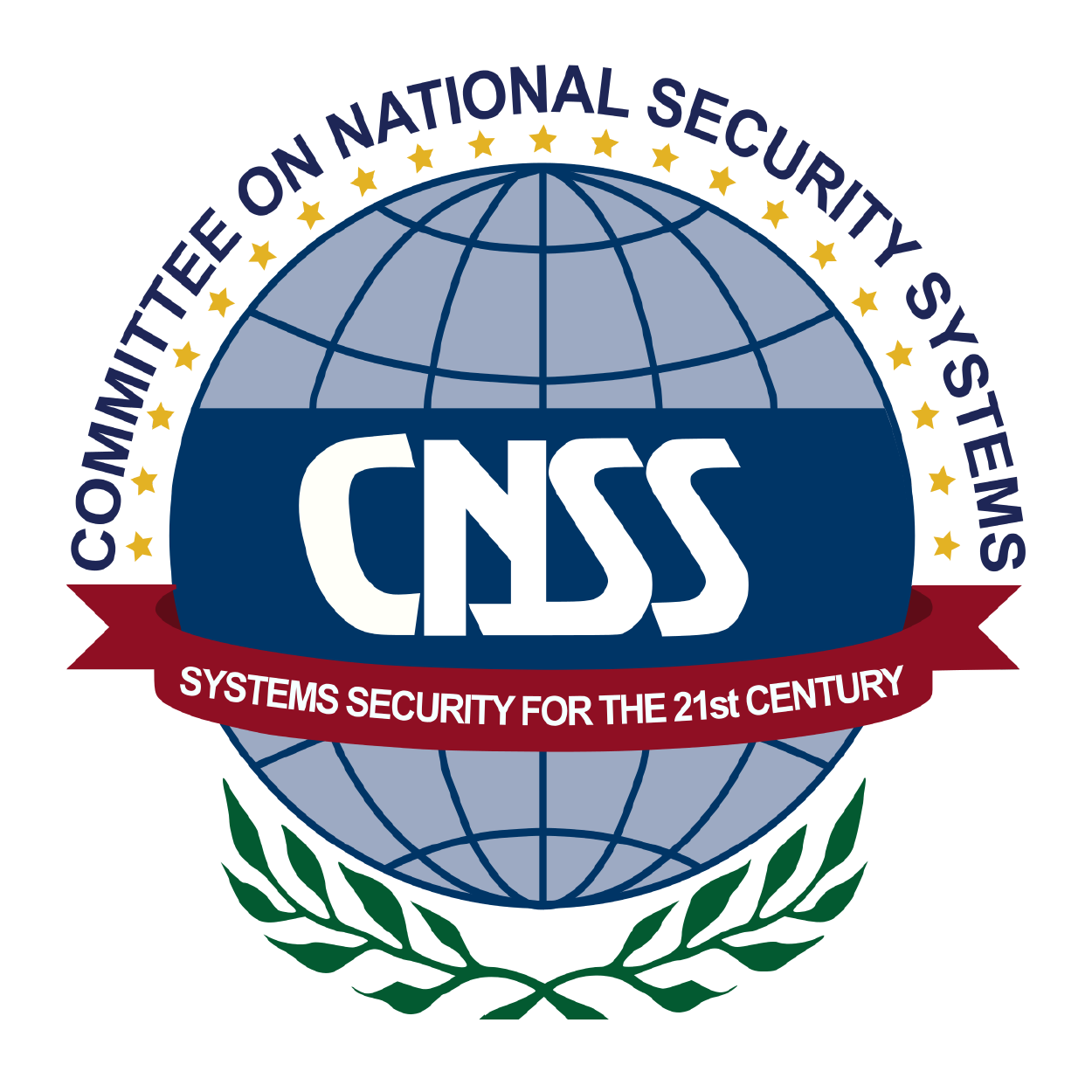 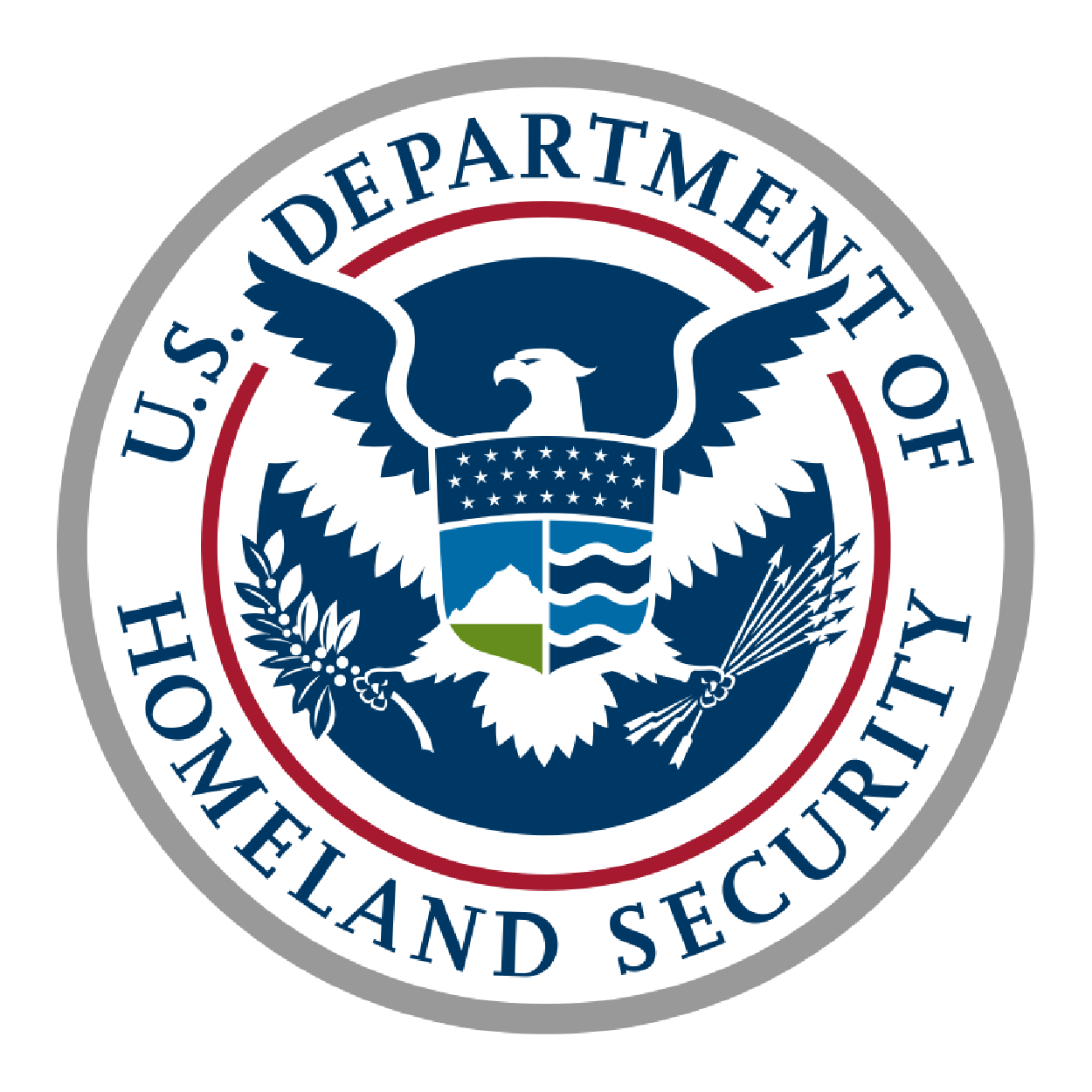 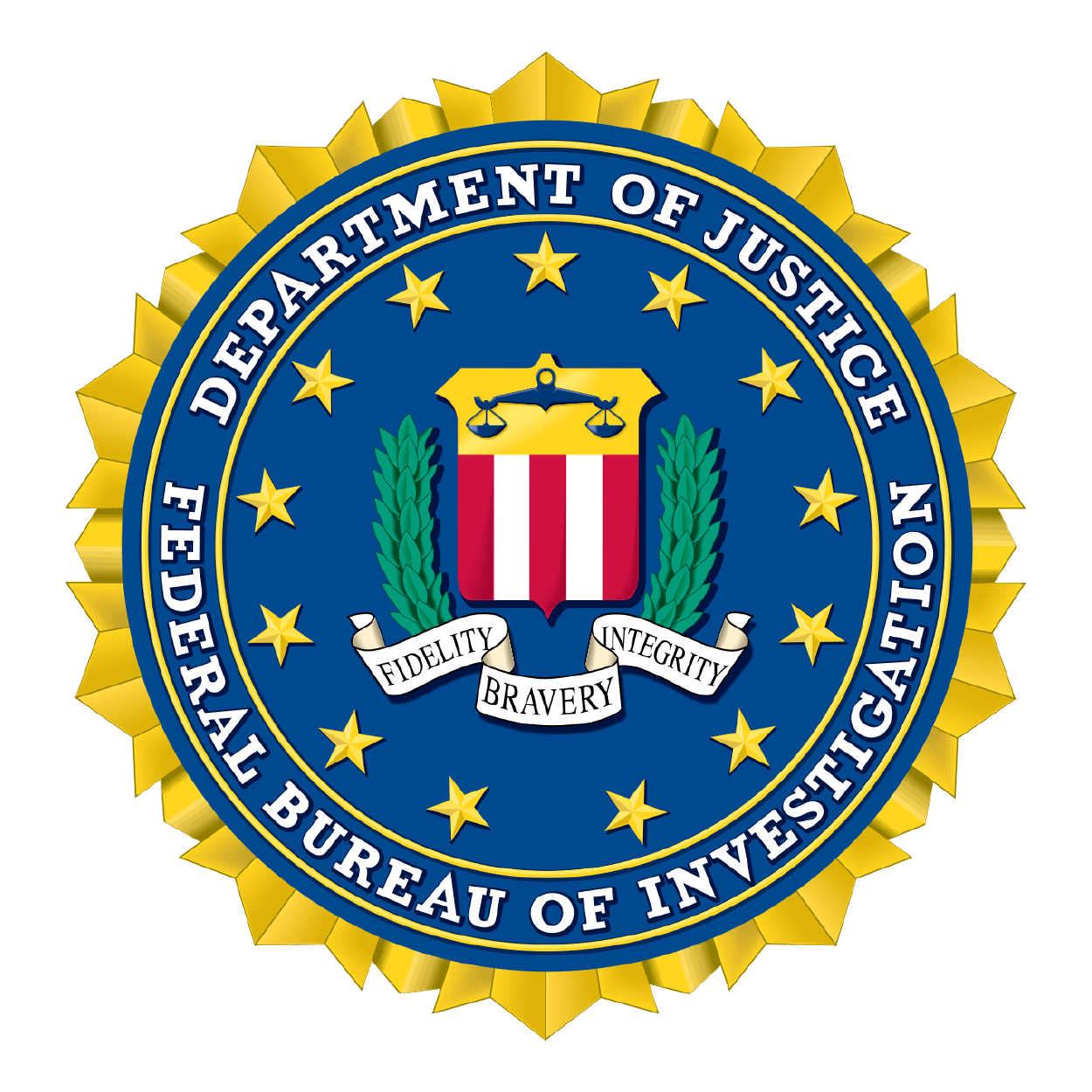 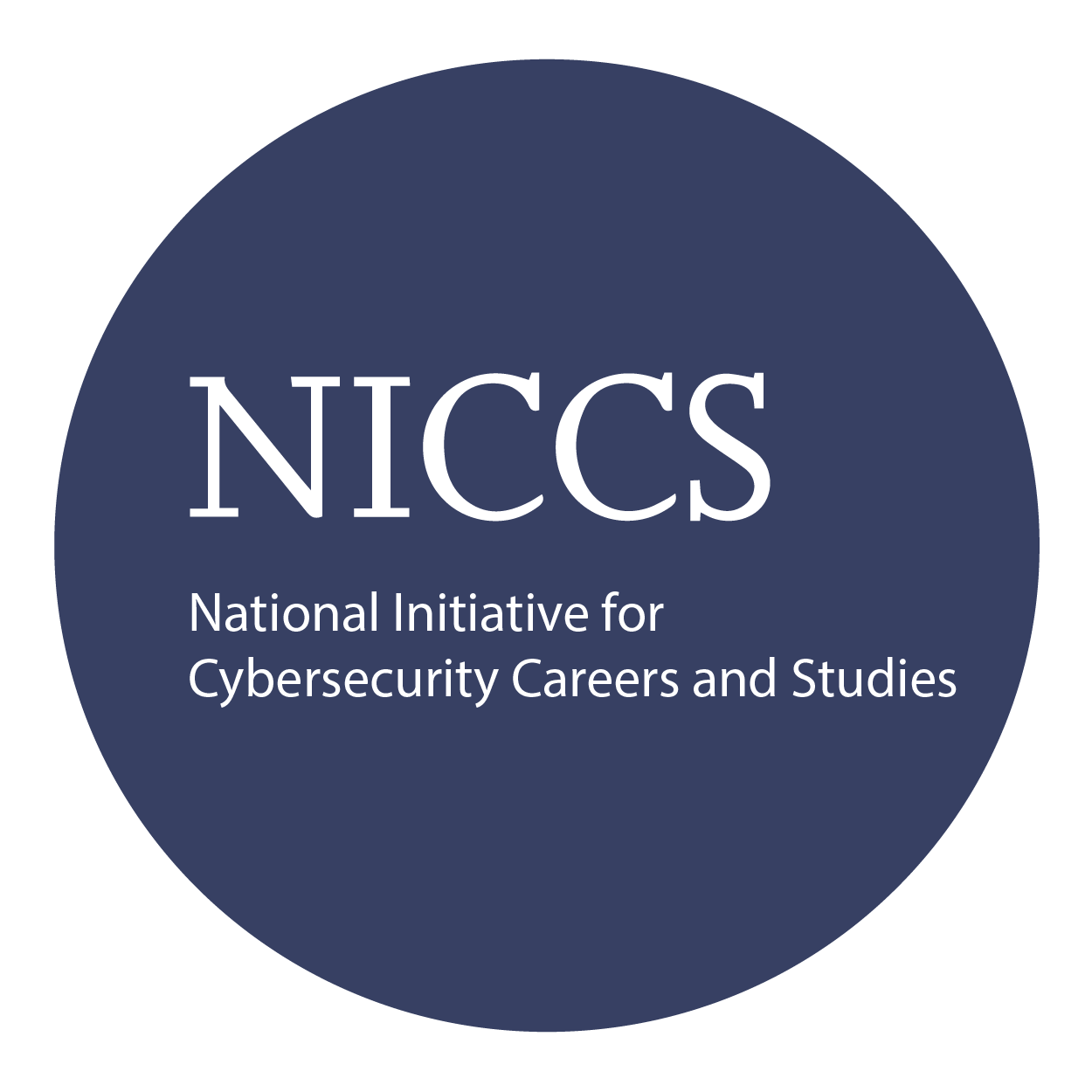 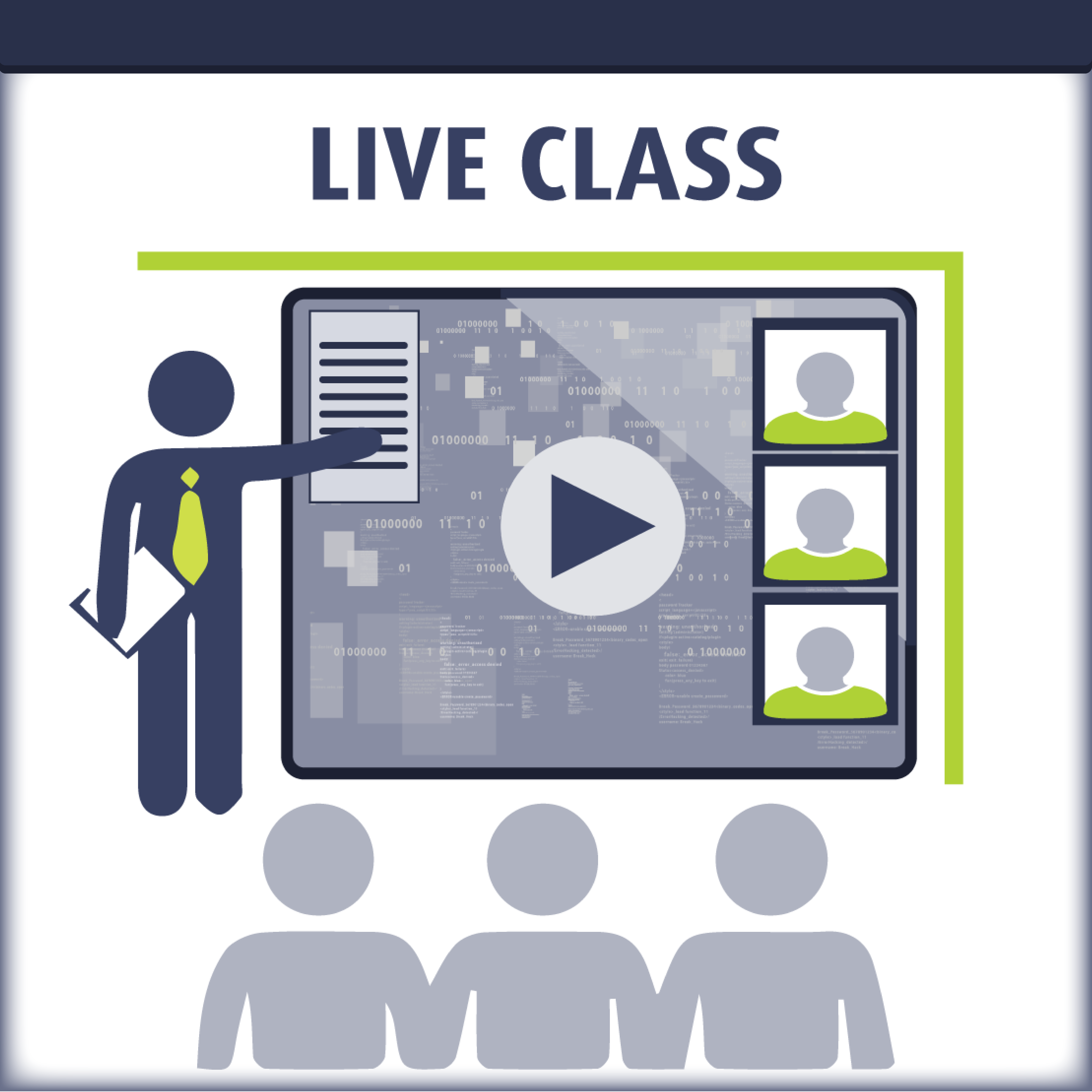 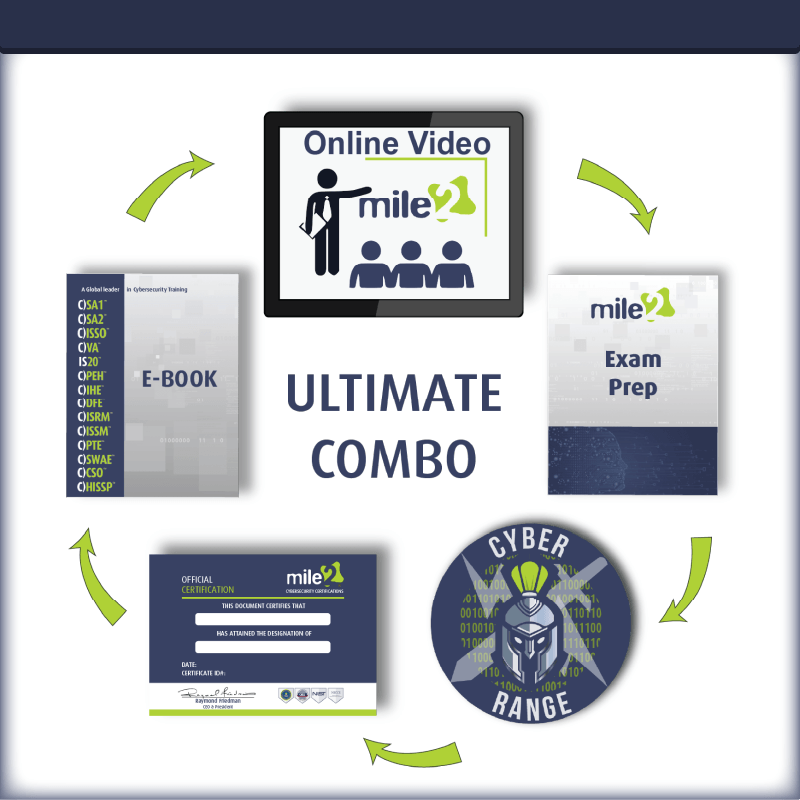 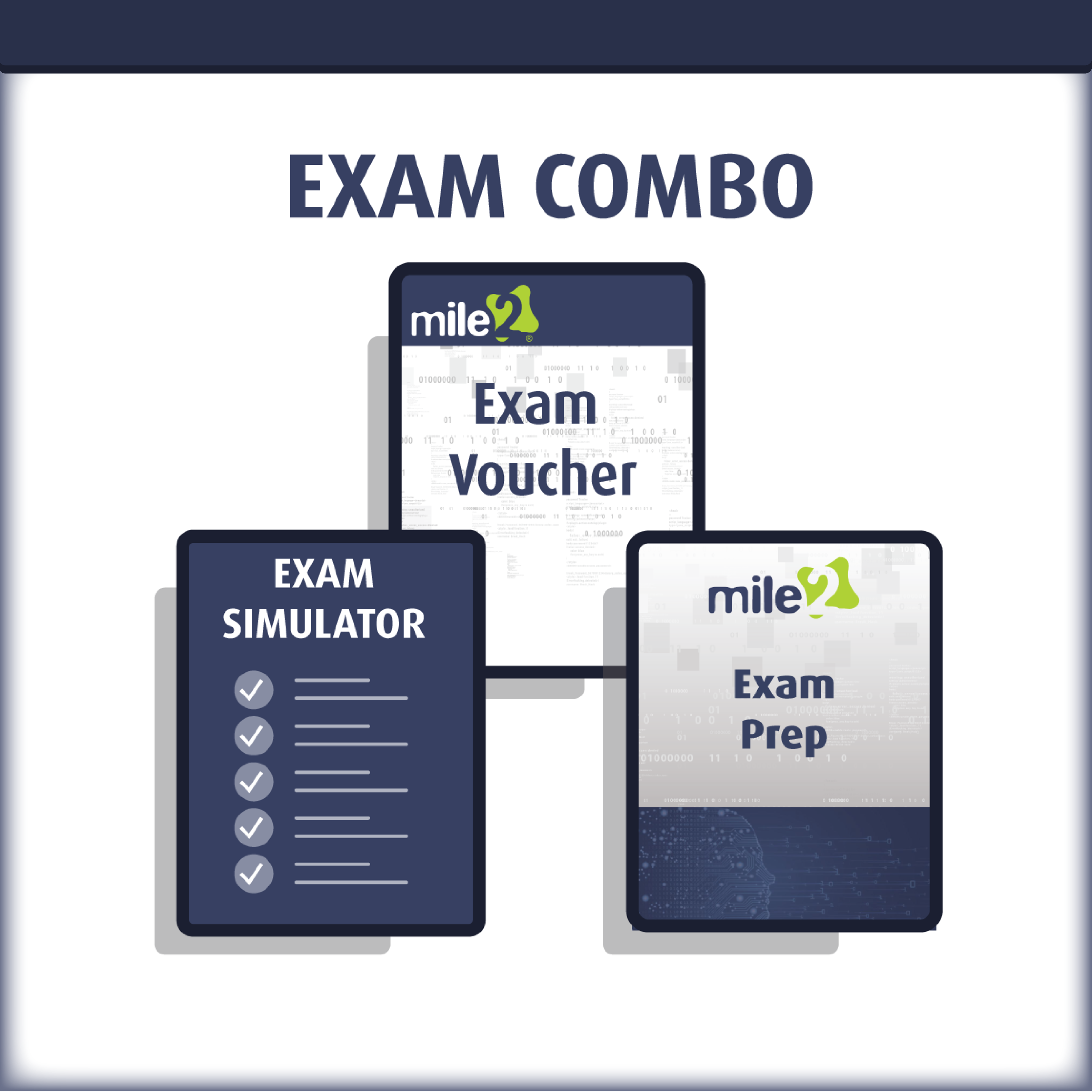 Detailed Outline:Course IntroductionModule 1 -Digital Evidence Concepts Overview Concepts in Digital Evidence Section Summary Module Summary Module 2 -Network Evidence Challenges Overview Challenges Relating to Network Evidence Section Summary Module Summary Module 3 - Network Forensics Investigative Methodology Overview OSCAR Methodology Section Summary Module Summary Module 4 - Network-Based Evidence Overview Sources of Network-Based Evidence Section Summary Module Summary Module 5 - Network Principles Background History Functionality FIGURE 5-1 The OSI Model Functionality Encapsulation/De-encapsulation FIGURE 5-2 OSI Model Encapsulation Encapsulation/De-encapsulation FIGURE 5-3 OSI Model peer layer logical channels Encapsulation/De-encapsulation FIGURE 5-4 OSI Model data names Section Summary Module Summary Module 6 - Internet Protocol Suite Overview Internet Protocol Suite Section Summary Module Summary Module 7 - Physical Interception Physical Interception Section Summary Module Summary Module 8 - Traffic Acquisition Software Agenda Libpcap and WinPcap LIBPCAP WINPCAP Section Summary BPF Language Section Summary TCPDUMP Section Summary WIRESHARK Section Summary TSHARK Section Summary Module Summary Module 9 - Live Acquisition Agenda Common Interfaces Section Summary Inspection Without Access Section Summary Strategy Section Summary Module Summary Module 10 - Analysis Agenda Protocol Analysis Section Summary Section 02 Packet Analysis Section Summary Section 03 Flow Analysis Protocol Analysis Section Summary Section 04 Higher-Layer Traffic Analysis Section Summary Module Summary Module 11 - Layer 2 Protocol Agenda The IEEE Layer 2 Protocol Series Section Summary Module Summary Module 12- Wireless Access Points Agenda Wireless Access Points (WAPs) Section Summary Module Summary Module 13 - Wireless Capture Traffic and Analysis Agenda Wireless Traffic Capture and Analysis Section Summary Module Summary Module 14 - Wireless Attacks Agenda Common Attacks Section Summary Module Summary Module 15 - NIDS_Snort Agenda Investigating NIDS/NIPS  and Functionality Section Summary NIDS/NIPS Evidence Acquisition Section Summary Comprehensive Packet Logging Section Summary Snort Section Summary Module Summary Module 16 - Centralized Logging and Syslog Agenda Sources of Logs Section Summary Network Log Architecture Section Summary Collecting and Analyzing Evidence Section Summary Module Summary Module 17 - Investigating Network Devices Agenda Storage Media Section Summary Switches Section Summary Routers Section Summary Firewalls Section Summary Module Summary Module 18 - Web Proxies and Encryption Agenda Web Proxy Functionality Section Summary Web Proxy Evidence Section Summary Web Proxy Analysis Section Summary Encrypted Web Traffic Section Summary Module Summary Module 19 - Network Tunneling Agenda Tunneling for Functionality Section Summary Tunneling for Confidentiality Section Summary Covert Tunneling Section Summary Module Summary Module 20 - Malware Forensics Trends in Malware Evolution Section Summary Module Summary  Detailed Labs Outline:Module 4, 5 and 6 - Working with captured files Lab 1: Sniffing with Wireshark Lab 2: HTTP Protocol Analysis Lab 3: SMB Protocol Analysis Lab 4: SIP/RTP Protocol Analysis Lab 5: Protocol Layers Module 7, 8, 9, 10, 11 – Evidence Acquisition Lab 6: Analyzing the capture of MacOf Lab 7: Manipulating STP algorithm Lab 8: Active Evidence Acquisition Module 12, 13, 14 – Wireless Traffic Evidence Acquisition Lab 9: IEEE 802.11 Module 15: IDS/IPS Forensics Lab 10: Use Snort as Packet Sniffer Lab 11: Use Snort as Packet Logger Lab 12: Check Snort’s IDS abilities with pre-captured attack pattern files Module 16 and 21 - Network forensics and investigating logs Lab 13: Syslog lab Lab 14: Network Device Log Lab 15: Log Mysteries Modules 17, 18 – SSL and Encryption Lab 16: Step 1: Open a Trace Step 2: Inspect the Trace Step 3: The SSL Handshake Hello Messages Certificate Messages Client Key Exchange and Change Cipher Messages Alert Message Lab 17: SSL and Friendly Man-in-the-middle Module 20 - Malware Forensics Lab 18: Analyzing Malicious Portable Destructive Files Lab 19: Mobile Malware 